Publicado en Vigo el 01/12/2020 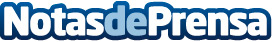 Versa Real Projects crea una solución adaptable anti-COVID 19Esta solución, que está basada en la transformación de contenedores marítimos, garantiza el acceso seguro a instalaciones y la interacción de personas y  está pensada especialmente para hospitales, centros geriátricos o instalaciones con alta afluencia de personasDatos de contacto:Arturo Núñez LópezResponsable de Proyecto986 273 894Nota de prensa publicada en: https://www.notasdeprensa.es/versa-real-projects-crea-una-solucion Categorias: Nacional Medicina Galicia Emprendedores Logística Sector Marítimo Construcción y Materiales http://www.notasdeprensa.es